Medienkommentar 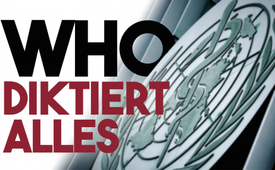 75 Jahre WHO -
Das Imperium zeigt
sein Tyrannengesicht
(WHO-Pandemievertrag diktiert ALLE Lebensbereiche)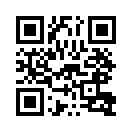 Laut neuem globalem WHO-Pandemievertrag kann eine Pandemie in Zukunft auch für Herzkrankheiten, Krebs u.a.m. von der WHO ausgerufen werden. Hierbei hebelt die WHO die Entscheidungsgewalt souveräner Regierungen, sowie Menschenrechte aus und erteilt Weisungen bis hinein in sämtliche Lebensbereiche. Was das in der Praxis heißen könnte, zeigt diese Sendung auf.Die 194 Mitgliedstaaten der Weltgesundheitsorganisation hatten sich Ende 2021 in einer Sondersitzung darauf geeinigt, zum Schutz vor künftigen Krisen durch Infektionskrankheiten bis 2024 einen internationalen Vertrag auszuarbeiten. Durch diesen „Internationalen Vertrag zur Pandemievorsorge“ soll vorgeblich der gesundheitliche Schutz der Menschheit gewährleistet werden.Doch Dr. Vincent Carroll, Arzt für öffentliches Gesundheitswesen und Vorsitzender des ARC-Zentrums für Krebshilfe, schlägt Alarm. Was sich menschenfreundlich gibt, entpuppe sich bei genauerer Recherche als Instrument totaler Entmenschlichung. Doch wie das?Dr. Vincent Carroll wörtlich: „Es handelt sich um einen Vertrag, an dem 190 Länder beteiligt sind und in dem alle künftigen Pandemien auf viele, viele verschiedene Arten klassifiziert oder definiert werden können. Also nicht nur Infektionskrankheiten, sondern auch Pandemien von Herzkrankheiten und Krebs. Die Definition kann also sehr, sehr weit gefasst werden. Aber im Endeffekt bedeutet es, dass, sobald eine (derartige) Pandemie ausgerufen wird, die Weltgesundheitsorganisation das Kommando übernimmt und die Entscheidungen souveräner Regierungen aushebelt. Mit anderen Worten, die Souveränität wird vollständig an eine internationale globalistische Organisation namens Weltgesundheitsorganisation abgegeben. Und die Weltgesundheitsorganisation ist entschlossen, dies bis zum Mai 2024 zu erreichen.“Der unabhängige investigative Journalist James Corbett erklärt, dass der WHO-Pandemievertrag ein direkter Angriff auf die Souveränität der Mitgliedsstaaten sowie ein direkter Angriff auf Ihre körperliche Autonomie ist. Hierzu ein fiktives Szenario: Laut WHO könnten die Statistiken zeigen, dass Herzinfarkt im Vormarsch ist und als Bedrohung der Menschheit zur Pandemie erklärt werden müsse. Die neue Gesundheits-KI der WHO rechnet hoch, wo die Ursachen liegen. In diesem fiktiven Beispiel: zu hoher allgemeiner Fleischkonsum. Und von heute auf morgen würde der Fleischkonsum gedrosselt. Wie? Per internationalem Erlass der WHO; ähnlich wie beim globalen Maskentragen oder den Ausgeh- und Versammlungsverboten. Die digitale Währung könnte zudem für Fleisch gesperrt werden. Denn wie der Finanzexperte Ernst Wolff erläutert, ist digitales Geld kein vollwertiges, sondern ein „an Bedingungen knüpfbares“, also einschränkbares Zahlungsmittel. Alternativ zum Fleisch könnte dann die WHO aufgrund der Hochrechnungen ihrer Gesundheits-KI modifiziertes „gesundes“ Eiweiß aus Insekten zwangsverordnen, wie aktuelle EU-Verordnungen bereits düstere Vorschatten werfen.von hm.Quellen:WHO Pandemic Treaty. We need to say NO now! by Dr Vincent Carroll
https://www.bitchute.com/video/5hTfoenvFQvJ/
Internationaler Vertrag zur Pandemieprävention
https://de.wikipedia.org/wiki/Internationaler_Vertrag_zur_Pandemiepr%C3%A4vention
WHO-Pandemievertrag: Große Gefahr für unsere Souveränität! | Ein Kommentar von Nicole Höchst
https://www.youtube.com/watch?v=OeUpwpeoZjc
WHO Pandemic Treaty: What It Is, Why It Matters and How to Stop It
https://childrenshealthdefense.org/defender/pandemic-treaty-world-health-organization-cola/
Ernst Wolff zu digitalem Geld
https://www.kettner-edelmetalle.de/wissen/ernst-wolff-im-gespraech-warum-wir-uns-alle-zu-digitalen-sklaven-machen/
Kleine Insekten – große Wirkung! EU erteilt Zulassung für Insekten als Lebensmittel
https://ec.europa.eu/newsroom/sante/items/712990/deDas könnte Sie auch interessieren:Internationaler Pandemievertrag - Die WHO auf dem Weg zur Weltregierung
www.kla.tv/22339Pandemie-Profiteure steuern die WHO
www.kla.tv/23028Impfung als Pandemie-Booster?
www.kla.tv/20722Durch Pandemie-Inszenierung zur totalen digitalen Kontrolle! SENDEREIHE 9/9
www.kla.tv/24055Völkermord Covid-Impfungen: Verursacher müssen vor Gericht! (mit Dokumentarfilm: "Died Suddenly" - Plötzlich Gestorben)
www.kla.tv/24435WHO-Pandemievertrag führt zu Gesundheitsdiktatur durch finanzstarke Stiftungen! 
www.kla.tv/22430#Medienkommentar - www.kla.tv/Medienkommentare
#Politik - www.kla.tv/Politik
#WHO - www.kla.tv/WHO
#NWO - www.kla.tv/NWOKla.TV – Die anderen Nachrichten ... frei – unabhängig – unzensiert ...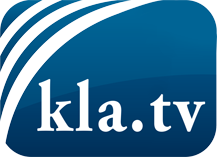 was die Medien nicht verschweigen sollten ...wenig Gehörtes vom Volk, für das Volk ...tägliche News ab 19:45 Uhr auf www.kla.tvDranbleiben lohnt sich!Kostenloses Abonnement mit wöchentlichen News per E-Mail erhalten Sie unter: www.kla.tv/aboSicherheitshinweis:Gegenstimmen werden leider immer weiter zensiert und unterdrückt. Solange wir nicht gemäß den Interessen und Ideologien der Systempresse berichten, müssen wir jederzeit damit rechnen, dass Vorwände gesucht werden, um Kla.TV zu sperren oder zu schaden.Vernetzen Sie sich darum heute noch internetunabhängig!
Klicken Sie hier: www.kla.tv/vernetzungLizenz:    Creative Commons-Lizenz mit Namensnennung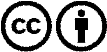 Verbreitung und Wiederaufbereitung ist mit Namensnennung erwünscht! Das Material darf jedoch nicht aus dem Kontext gerissen präsentiert werden. Mit öffentlichen Geldern (GEZ, Serafe, GIS, ...) finanzierte Institutionen ist die Verwendung ohne Rückfrage untersagt. Verstöße können strafrechtlich verfolgt werden.